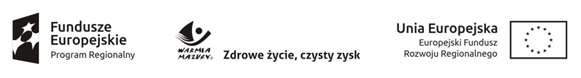 ODPOWIEDZI  NA  PYTANIAORAZMODYFIKACJA  SWZ cz. 2Znak sprawy: SZP.242.22.2023Dotyczy: Umowa nr: RPWM.13.02.00-28-0030/22-00Data: 04.07.2023Dotyczy: postępowania w trybie przetargu nieograniczonego na Dostawę sprzętu medycznego na potrzeby warmińsko-mazurskiego centrum chorób płuc w ramach dofinansowania pn. „Doposażenie              W-MCChP w Olsztynie w nowoczesny sprzęt medyczny i diagnostyczny, w tym do rehabilitacji leczniczej po przebytym zakażeniu COVID-19, w celu zapewnienia mieszkańcom regionu opieki medycznej                              w sytuacjach zagrożenia zdrowia i życia”Zgodnie  z art. art. 284 ust. 2   oraz art. 286 ust. 1 ustawy z dnia 11 września 2019 roku Prawo zamówień publicznych (Dz. U.  z 2022.1710 ze zm.), Zamawiający  udziela odpowiedzi na pytania do SWZ i modyfikuje jej treść w sposób następujący:Wykonawca 1Pyt. 1:  Czy Zamawiający uzupełni projekt umowy o zapis, że na podstawie art. 106n ust. 1 ustawy z dnia 11 marca 2004 r. o podatku od towarów i usług udziela Wykonawcy zgody na wystawianie i przesyłanie faktur, duplikatów faktur oraz ich korekt, a także not obciążeniowych i not korygujących w formacie pliku elektronicznego PDF na wskazany przez siebie adres poczty e-mail, ze wskazanych w umowie adresów poczty e-mail Wykonawcy?Odp.: Zamawiający w § 4 ust 7 przewiduje zgodnie z ustawą z dnia 9 listopada 2018 roku o elektronicznym fakturowaniu w zamówieniach publicznych, koncesjach na roboty budowlane lub usługi oraz partnerstwie publiczno-prywatnym (Dz. U. z 2020 roku, poz. 1666 t.j) możliwość przekazywania faktur Zmawiającemu w formie elektronicznej przy pomocy platformy: https://brokerpefexpert.efaktura.gov.pl/zaloguj. Korzystanie  z platformy jest bezpłatne.Dodatkowo, Zamawiający wyraża zgodę na przesłanie faktury na adres e-mail: sekretariat@pulmonologia.olsztyn.pl. Pyt. 2: Czy w celu miarkowania kar umownych Zamawiający dokona modyfikacji postanowień projektu przyszłej umowy w zakresie zapisów § 6 ust. 1: 1.  Strony uzgadniają następujące kary umowne: 1)  w przypadku, gdy Wykonawca dopuści się zwłoki w dostawie przedmiotu zamówienia poza termin określony w § 2, Zamawiający ma prawo żądać od Wykonawcy kary umownej w wysokości 0,5% wartości niedostarczonej części przedmiotu umowy netto, za każdy rozpoczęty dzień zwłoki w dostawie, jednak nie więcej niż 10% wartości netto niedostarczonej części przedmiotu umowy2)  w przypadku, gdy w okresie gwarancji termin wykonania naprawy przekroczy liczbę dni określoną w § 5 ust. 12, Zamawiającemu przysługuje prawo naliczenia kar umownych od Wykonawcy w wysokości 0,3% wartości wadliwej części przedmiotu umowy netto za każdy rozpoczęty dzień zwłoki. Zamawiający nie naliczy kary, o której mowa powyżej, jeżeli Wykonawca na czas usuwania awarii dostarczy urządzenie zastępcze o parametrach i funkcjonalności odpowiadającej naprawianemu, jednak nie więcej niż 10% wartości netto wadliwej części przedmiotu umowy,3)  w przypadku, gdy Wykonawca dopuści się zwłoki w zakresie terminu reakcji serwisowej, określonego w § 5 ust. 10, Zamawiającemu przysługuje prawo naliczenia kar umownych od Wykonawcy w wysokości 0,1% wartości wadliwej części przedmiotu umowy netto określonej w § 4 ust. 1 za każdy rozpoczęty dzień zwłoki.4) w przypadku, gdy w okresie gwarancji Wykonawca nie dostarczy urządzenia zastępczego, Zamawiającemu przysługuje prawo naliczenia kar umownych od Wykonawcy w wysokości 0,3% wartości wadliwej części przedmiotu umowy netto za każdy rozpoczęty dzień zwłoki, po terminie określonym w § 5 ust. 13, jednak nie więcej niż 10% wartości netto wadliwej części przedmiotu umowy,5)  Wykonawca zobowiązany jest zapłacić Zamawiającemu karę umowną w wysokości 10% wartości netto niezrealizowanej części umowy, określonej w § 4 ust. 1 w przypadku odstąpienia przez jedną ze stron od umowy lub rozwiązania umowy z przyczyn leżących po stronie Wykonawcy,Odp.: Zamawiający dokonuje modyfikacji § 6 ust. 1 Projektu umowy stanowiącego Załącznik  7a do SWZ, w sposób następujący: „1.  Strony uzgadniają następujące kary umowne: 1)  w przypadku, gdy Wykonawca dopuści się zwłoki w dostawie przedmiotu zamówienia poza termin określony w § 2, Zamawiający ma prawo żądać od Wykonawcy kary umownej w wysokości 0,5%  wartości netto niedostarczonego urządzenia, określonej  w § 4 ust. 1, za każdy rozpoczęty dzień zwłoki w dostawie, 2)  w przypadku, gdy w okresie gwarancji termin wykonania naprawy przekroczy liczbę dni określoną w § 5 ust. 12, Zamawiającemu przysługuje prawo naliczenia kar umownych od Wykonawcy w wysokości 0,3%  wartości  netto naprawianego urządzenia, określonej w § 4 ust. 1 za każdy rozpoczęty dzień zwłoki. Zamawiający nie naliczy kary, o której mowa powyżej, jeżeli Wykonawca na czas usuwania awarii dostarczy urządzenie zastępcze o parametrach i funkcjonalności odpowiadającej naprawianemu, 3)  w przypadku, gdy Wykonawca dopuści się zwłoki w zakresie terminu reakcji serwisowej, określonego w § 5 ust. 10, Zamawiającemu przysługuje prawo naliczenia kar umownych od Wykonawcy w wysokości 0,1% wartości netto zgłoszonego do naprawy urządzenia,  określonej w § 4 ust. 1 za każdy rozpoczęty dzień zwłoki.4) w przypadku, gdy w okresie gwarancji Wykonawca nie dostarczy urządzenia zastępczego, Zamawiającemu przysługuje prawo naliczenia kar umownych od Wykonawcy w wysokości 0,3% wartości netto naprawianego urządzenia,  określonej w § 4 ust. 1 za każdy rozpoczęty dzień zwłoki, po terminie określonym w § 5 ust. 13,5) Wykonawca zobowiązany jest zapłacić Zamawiającemu karę umowną w wysokości 10% niezrealizowanej części umowy netto, określonej w § 4 ust. 1 w przypadku odstąpienia przez jedną ze stron od umowy lub rozwiązania umowy z przyczyn leżących po stronie Wykonawcy,6)  Zamawiający zobowiązany jest zapłacić Wykonawcy karę umowną w wysokości 10% niezrealizowanej części umowy netto, określonej w § 4 ust. 1 w przypadku odstąpienia przez jedną ze stron od umowy lub rozwiązania umowy z przyczyn leżących po stronie Zamawiającego.”Wykonawca 2Pyt. 1: Dotyczy SWZ, rozdział XI. PRZEDMIOTOWE ŚRODKI DOWODOWE, pkt b)Katalogi/prospekty/ charakterystyki producenta są materiałami reklamowymi tworzonymi dla szerokiego grona odbiorców, a nie konkretnego Zamawiającego, Wobec powyższego nie jest możliwe umieszczenie na nich wszystkich informacji i parametrów, które są wymagane w danym postępowaniu. Czy w przypadku braku potwierdzenia parametru na katalogach lub ulotkach producenta, Zamawiający dopuści załączenie oświadczenia autoryzowanego dystrybutora potwierdzające spełnianie opisanego wymagania?Odp.: Tak, Zamawiający dopuszcza powyższe.Pyt. 3: Dotyczy wzoru umowy § 4 ust. 7 Czy Zamawiający uzupełni projekt umowy o zapis, że na podstawie art. 106n ust. 1 ustawy z dnia 11 marca 2004 r. o podatku od towarów i usług udziela Wykonawcy zgody na wystawianie i przesyłanie faktur, duplikatów faktur oraz ich korekt, a także not obciążeniowych i not korygujących w formacie pliku elektronicznego PDF na wskazany przez siebie adres poczty e-mail, ze wskazanych w umowie adresów poczty e-mail Wykonawcy?Odp.:  Zamawiający w § 4 ust 7 przewiduje zgodnie z ustawą z dnia 9 listopada 2018 roku o elektronicznym fakturowaniu w zamówieniach publicznych, koncesjach na roboty budowlane lub usługi oraz partnerstwie publiczno-prywatnym (Dz. U. z 2020 roku, poz. 1666 t.j) możliwość przekazywania faktur Zmawiającemu w formie elektronicznej przy pomocy platformy: https://brokerpefexpert.efaktura.gov.pl/zaloguj. Korzystanie  z platformy jest bezpłatne.Dodatkowo, Zamawiający wyraża zgodę na przesłanie faktury na adres e-mail: sekretariat@pulmonologia.olsztyn.pl. Pyt. 4: Dotyczy wzoru umowy § 5 ust. 3Ze względu na fakt, że technologia wytwarzania oferowanego sprzętu ulega szybkim zmianom i cykle produkcyjne podzespołów są stosunkowo krótkie w celu zastąpienia ich nowymi technologicznie odpowiednikami, zwracamy się z prośbą o skrócenie terminu dostępności części zamiennych do 7 lat.Odp.: Zamawiający wyraża zgodę na powyższe.Pyt. 5: Dotyczy wzoru umowy § 5 ust. 5 Czy Zamawiający wyrazi zgodę na modyfikację w/w ustępu na: „W ramach wynagrodzenia określonego umową Wykonawca zapewnia wykonywanie przeglądów gwarancyjnych przedmiotu umowy w terminach zgodnych z przepisami prawa i dokumentacją producenta” ? W przypadku określonych urządzeń producenci zalecają wykonywanie w/w czynności tylko raz na 2 lata. Zwiększenie częstotliwości przeglądów może prowadzić do zwiększenia kosztów po stronie Wykonawcy, a tym samym wpływać na cenę oferty.Odp.: Zamawiający wyraża zgodę na powyższe. Pyt. 6: Dotyczy wzoru umowy § 5 ust. 6 Praktyką w przypadku gwarancji udzielanej na urządzenia medyczne jest wyłączanie tych wad i awarii aparatów, które wynikają z nieprawidłowego użycia (niezgodnego z instrukcją lub przeznaczeniem) aparatu przez Zamawiającego lub też spowodowane są okolicznościami o charakterze siły wyższej. Czy wobec takiego katalogu włączeń z gwarancji, które są standardem dla aparatury medycznej, będącej przedmiotem niniejszego postępowania, Zamawiający wyraża zgodę na dokonanie modyfikacji zapisu w następujący sposób:,,Gwarancją nie są objęte:uszkodzenia i wady dostarczanego sprzętu wynikłe na skutek:eksploatacji przez Zamawiającego niezgodnej z jego przeznaczeniem, niestosowania się Zamawiającego do instrukcji obsługi,samowolnych napraw, przeróbek lub zmian konstrukcyjnych (dokonywanych przez  Zamawiającego lub inne nieuprawnione osoby);Celowego lub nieumyślnego niewłaściwego użycia lub zaniedbania, uszkodzeń mechanicznych, chemicznych lub termicznych, jak również powstałych wskutek zaistnienia siły wyższej, działania władz wojskowych lub cywilnych, pożarów, powodzi, zalania, strajków lub innych zaburzeń w pracy, wojny, buntów, i innych powodów poza racjonalną kontrolą WykonawcyOdp.: Zamawiający wyraża zgodę na powyższe. Pyt. 7: Dotyczy wzoru umowy § 5 ust. 10Czy Zamawiający wyrazi zgodę na wydłużenie wymaganego maksymalnego czasu reakcji serwisu na zgłoszenie usterki na nie dłużej niż 48 godzin od zgłoszenia awarii?Odp.: Nie, Zamawiający pozostaje przy zapisach SWZ.Pyt. 8: Dotyczy wzoru umowy § 5 ust. 10Czy Zamawiający może potwierdzić, ze wskazany czas reakcji serwisu liczony będzie w godzinach w dni robocze z wyłączeniem sobót i niedziel oraz dni ustawowo wolnych od pracy?Odp.: Zamawiający pozostaje przy zapisach SWZ.Pyt. 9: Dotyczy wzoru umowy § 5 ust. 11Czy Zamawiający uzna za reakcję serwisową zdalną diagnostykę / naprawę wykonaną za pośrednictwem serwisanta z urządzeniem za pośrednictwem sieci komputerowej lub poprzez rozmowę telefoniczną? Wiele usterek urządzeń można zdiagnozować i usunąć zdalnie, bez konieczności przyjazdu serwisu do siedziby Zamawiającego. Często znacznie skraca to czas wyłączenia urządzenia z użytku.Odp.: Tak, ale jedynie po uzyskaniu każdorazowo, pisemnej (mailowej) zgody Zamawiającego na zdalną diagnostykę/naprawę.Pyt. 10: Dotyczy wzoru umowy § 5 ust. 12Czy Zamawiający wyrazi zgodę na modyfikację niniejszego punktu w następujący sposób: „Naprawa gwarancyjna powinna być wykonana w terminie 3 dni roboczych od daty zgłoszenia awarii, w przypadku potrzeby sprowadzenia części zamiennych do 10 dni roboczych”Odp.: Zamawiający wyraża zgodę na powyższe. Pyt. 11: Dotyczy wzoru umowy § 5 ust. 13Ze względu na specyfikę sprzętu, jakiego wymaga Zamawiający, zapewnienie na czas naprawy urządzenia zastępczego, równoważnego parametrami i wyposażeniem, może okazać się logistycznie niemożliwe w tak krótkim czasie. Czy w związku z tym Zamawiający wyrazi zgodę na wydłużenie terminu dostawy sprzętu zastępczego dla napraw przedłużających się powyżej 4 dni roboczych?Odp.: Zamawiający wyraża zgodę  na powyższe.Pyt. 12: Dotyczy wzoru umowy § 5 ust. 17Z uwagi na specyfikę urządzeń medycznych, naprawy zapewne będą dokonywane, co wynika z normalnej eksploatacji tego typu urządzeń. W naszej ocenie przedłużenie okresu gwarancji powinno nastąpić nie o czas napraw, które zapewne nastąpią, ale o czas przedłużającej się naprawy, ponad terminy określone w umowie. Wykonawca wnosi o wyjaśnienie czy Zamawiający wyraża zgodę na zmianę treści w/w punktu, poprzez nadanie mu następującej postaci: „Każda naprawa gwarancyjna wydłużająca się ponad terminy określone w umowie powoduje przedłużenie okresu gwarancji o liczbę dni wyłączenia sprzętu z eksploatacji.”?Odp.: Zamawiający wyraża zgodę  na powyższe.Pyt. 13: Dotyczy wzoru umowy § 5 ust. 18Czy Zamawiający wyrazi zgodę na modyfikację paragrafu w następujący sposób:„Wykonawca zobowiązuje się do przeprowadzenia bezpłatnego przeglądu gwarancyjnego wraz z oceną zużycia urządzeń i opisem ewentualnych uszkodzeń zgodnie z zaleceniami producenta, przy czym ostatni przegląd nastąpi w ostatnim miesiącu obowiązywania gwarancji ”? W przypadku określonych urządzeń producenci zalecają wykonywanie w/w czynności np. raz na 2 lata. Zwiększenie częstotliwości przeglądów może prowadzić do zwiększenia kosztów po stronie Wykonawcy, a tym samym wpływać na cenę oferty.Odp.: Zamawiający wyraża zgodę  na powyższe.Pyt. 14: Dotyczy wzoru umowy § 5 ust. 19Mając na względzie fakt, iż rękojmia jest instytucją niedostosowaną do specyfiki urządzeń medycznych i w związku z tym standardem staje się ograniczanie lub wyłączanie rękojmi w zamian za udzielenie Zamawiającym gwarancji trwającej co najmniej tyle, ile okres rękojmi, na lepszych i dogodniejszych dla Zamawiających warunkach wykonywania uprawnień z gwarancji, proponujemy dodanie zdania  i wskazanie, że uprawnienia do odstąpienia  od umowy w ramach realizacji uprawnień z tytułu rękojmi zostaje wyłączone:,,(…) Strony zgodne wyłączają prawo do odstąpienia od umowy w oparciu o przepisy Kodeksu cywilnego dotyczące rękojmi”.Wykonawca wskazuje, że Zamawiającemu przysługują szerokie uprawnienia gwarancyjnych na zasadach określonych umową, gwarantujące zapewnienie Zamawiającego należytej opieki serwisowej w przypadku wystąpienia awarii sprzętu, a wręcz zapewnia naprawę wszelkich usterek i nieprawidłowości w działaniu sprzętu na dogodnych dla Zamawiającego warunkach. Możliwość jednoczesnej realizacji uprawnień z tytułu rękojmi wiąże się z ryzykiem możliwości odstąpienia od umowy przez Zamawiającego, co jest rozwiązaniem niecelowym przede wszystkim z punktu widzenia Zamawiającego i zapewnienia ciągłości należytej pracy szpitala. W związku z  tym, w ocenie Wykonawcy, zasadne jest wyłączenie prawa do odstąpienia na podstawie rękojmi, które stanowi dodatkowe ryzyko dla Wykonawcy, a rezygnacja z którego dla Zamawiającego nie będzie stanowiła istotnego zmniejszenia jego praw wynikających z Umowy.Odp.: Zamawiający pozostaje przy zapisach SWZ.Pyt. 15: Dotyczy wzoru umowy § 6 ust. 1 pkt 1), 2), 4)W naszej ocenie zaproponowane kary umowne są rażąco wysokie. Na rynku wyrobów medycznych przyjęło się, iż wysokość kary to 0,1-0,2% za dzień zwłoki w wykonaniu zamówienia/wykonaniu czynności gwarancyjnych. W związku z tym, prosimy o obniżenie kary umownej do przyjętego w branży poziomu.Odp.: Zamawiający pozostaje przy zapisach SWZ.Pyt. 16: Dotyczy wzoru umowy § 6 ust. 1 pkt 1), 2), 3) 4)Czy Zamawiający wyrazi zgodę na naliczanie kar od wartości urządzenia, którego zwłoka dotyczy ? Jeśli dostawa przedmiotu lub czynności gwarancyjne umowy będą w zdecydowanej mierze zrealizowane, to naliczanie kary umownej od całkowitej wartości umowy, będzie miało charakter rażąco zawyżony.Odp.: Zamawiający wyraża zgodę  na naliczanie kar od wartości urządzenia, którego dotyczy zwłoka (patrz modyfikacja odpowiedź na Pytanie 2 wykonawcy 1).Pyt. 17: Dotyczy wzoru umowy § 6 ust. 3Prosimy o usunięcie postanowienia uprawniającego Zamawiającego do potrącania kar umownych z wynagrodzeniem wykonawcy. Postanowienie takie narusza zasadę równowagi stron i proporcjonalności.Odp.: Zamawiający pozostaje przy zapisach SWZ.Pyt. 18: Dotyczy wzoru umowy § 9 ust. 3Odstąpienie od umowy jest rozwiązaniem radykalnym i niekorzystnym dla obu stron umowy, w tym również Zamawiającego. Wobec tego Wykonawca proponuje dodanie obowiązku pisemnego wezwania Wykonawcy do realizacji obowiązków w wyznaczonym terminie, nadając mu następujące brzmienie:Przed  odstąpieniem  od  umowy Zamawiający wezwie Wykonawcę do usunięcia naruszenia pod rygorem rozwiązania umowy, wyznaczając mu dodatkowy, odpowiedni termin”.Taka konstrukcja chroni słuszny interes Zamawiającego. Odp.: Zamawiający wyraża zgodę na powyższy zapis.Wykonawca 3Pyt. 1: Prosimy o odpowiedź na następujące pytanie - dotyczy Rozdziału IV SWZ: Czy Zamawiający dopuści złożenie oferty oddzielnie na pakiet 16.1?Odp.: Zamawiający nie dopuszcza możliwości złożenia osobnej oferty na urządzenie określone w pkt 16.1 w Pakiecie 16.Wykonawca 4Pyt. 1: Formularze parametrów techniczno-użytkowych – załącznik nr 1 (pakiet 22, pkt 52)Uprzejmie prosimy Zamawiającego o doprecyzowanie i podanie pełnej listy modeli endoskopów, co jest niezbędne do prawidłowego przygotowania wyceny przetargowej.Odp.: Pracowania bronchoskopii Zamawiającego posiada następujące modele endoskopów: Videobronchoskop fluorescencyjny EB-1970AKVideobronchoskop ultrasonograficzny EBUS EB19-J10UVideobronchoskop diagnostyczny EB19-J10Bronchofiberoskop FB-18VWykonawca musi mieć jednak na uwadze, iż w obecnie trwającym postępowaniu Zamawiający chce zakupić tego typu urządzenia, które również muszą pasować do oferowanej myjni.  W postępowaniu są wskazane  parametry graniczne myjni.Wykonawca 5Pyt. 1: Czy Zamawiający dopuści spirometry o następujących parametrach:Odp.: Nie, Zamawiający pozostaje przy zapisach SWZ.Zgodnie z art. 286 ust. 1 ustawy z dnia 11 września 2019 roku Prawo zamówień publicznych (Dz. U.  2022.1710 ze zm.), w związku z zakończeniem z dniem 30 czerwca br stanu zagrożenia epidemicznego, Zamawiający  usuwa z projektu umowy nr 7a § 10 dotyczący  COVID oraz z projektu umowy nr 7b § 11 ZAPISY O COVID.Z upoważnienia DyrektoraZ-ca Dyrektora ds. technicznychMirosław Zdunek(Podpis w oryginale)Parametry techniczne wymagane1. (1 kpl.) Mobilny spirometr  z wbudowanymi w obudowę kolorowym ekranem LCD o przekątnej 5,5”, szybka drukarka termiczna- szerokość papier 112mm, złącze USB 2. (2 kpl.) Mobilny spirometr z  oprogramowaniem pracującym w środowisku Windows’10 PRO ze złączem USBMinimalne wymagania laptopa z procesorem i 3(lub równoważnym), SSD256 GB, RAM 8GBZakresy pomiarowe- zakres  pomiaru przepływu min.  +/- 16 l/s - rozdzielczość  12 ml- dokładność +/- 2% lub 20ml/s- zakres pomiaru objętości  +/- 12 l                  - opór <0.6 cmH2O/l/s @14 l/sa/Pomiar za pomocą dwukierunkowej cyfrowej wielokrotnego użytku zmniejszającej koszty eksploatacyjne  b/Możliwość stosowania kompatybilnych  jednorazowych filtrów  antybakteryjnych/antywirusowychc/W dostawie  50 sztuk filtrów antybakteryjnych/antywirusowyche/ Klipsy na nos min 2 szt.Turbina pomiarowa bez konieczności wymiany, wielokrotnego użytku, niepotrzebna jest sterylizacjaSpirometria: VC, IC, ERV, IRV, TV, BF, MVKrzywa przepływ-objętość: FEV0.5, FEV0.75, FEV1, FEV2, FEV3, FEV6, FVC EX, PEF, MEF75, MEF50, MEF25, MEF@FRC, FEF75/85, FEF25/75, FEF 0.2-1.2, VPEF,  TPEF, FET, TPEF%FET, MEF50% FVC EX,  FEV1% FVC EX, FEV1% VC, FEV1/PEF, VCmax, FEV1% VCmax, FEV1% FEV3, FEV1% FEV6,  BEV, BEV%FVCex, TC25/50, MTT, AEX, FVC IN, FIV1, PIF, MIF50, FIT, TPIF, VPIF, TPIF%FIT, FEV1% FVC IN, MEF50/MIF50, PEF/PIF, FEV1/FIV1, FET%FIT, TTOT.Maksymalna minutowa wentylacja dowolna MVV, MRf, MVt, MVVt, BF, BRa/Automatyczna kontrola wiarygodności i poprawności wykonanego badania spirometrycznego zgodnie z zaleceniami ERS/ATS z oceną jakości badania w skali A-Fb/Automatyczna ocena prawidłowo wykonanego badaniac/Automatyczna ocena próby rozkurczowej wg standardów ERSd/ Możliwość automatycznej diagnozy pod warunkiem prawidłowego wykonania badania(klasa A lub B)a/Prezentacja graficzna wolnej spirometrii i natężonej krzywej przepływ – objętość w czasie rzeczywistym b/Prezentacja graficzna badania w czasie rzeczywistym w trzech osiach: przepływ, objętość, czasc/Możliwość prezentacji  krzywej przepływ-objętość na tle obrazu krzywej należnej w czasie rzeczywistymd/Przejrzysty dla lekarza i zrozumiały dla pacjenta (dziecka) system motywacyjnyMożliwość łatwej konfiguracji wartości należnychAutorzy wartości należnych: GLI, ERS, NHANES III, Hankinson, Kuster,, Zapletal, IGiChP w RabceOpcjonalna możliwość transmisji wyników  do PC z dodatkową bazą SQLMożliwość zmiany konfiguracji raportów zawierających:a/wartości należne z informacją o ich autorzeb/liczbę odchyleń standardowych i percentylic/porównaniad/zapisane krzywe-wykresye/trendy zmian wartości mierzonych wielkościf/ definiowaną przez obsługę liczbę mierzonych wielkości oraz ich kolejnośćWbudowany pomiar temperatury i opcjonalnie możliwość podłączenia stacji do pomiaru ciśnieniaBezpłatne nowe wersje oprogramowania w okresie gwarancji i po jego zakończeniu, na system spirometryczny z zakupionymi  modułami dodatkowymiOprogramowanie w języku polskim, kompatybilne dla wszystkich urządzeń w pakiecie